E-Mail:Aleksandra-397757@gulfjobseeker.com 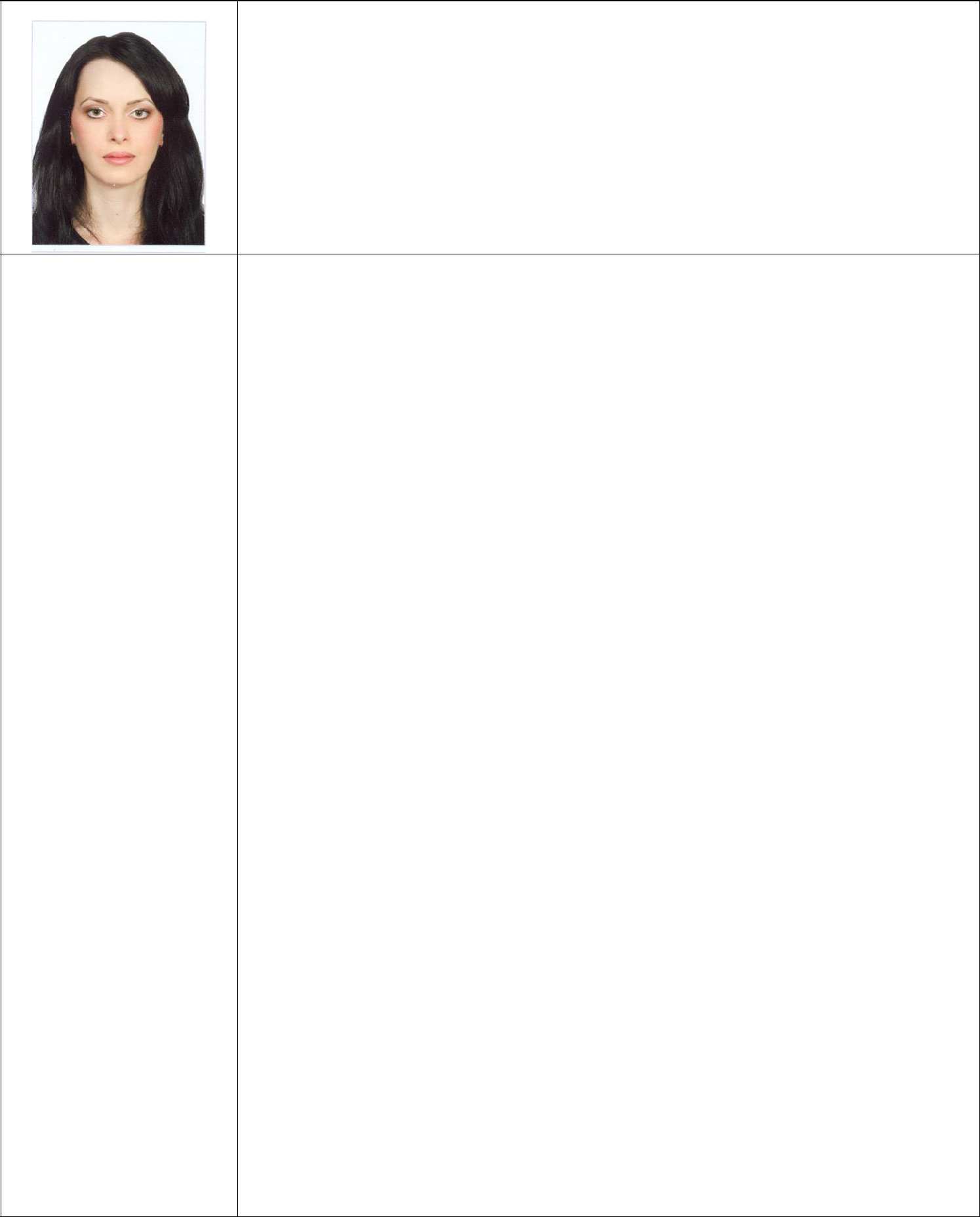 Aleksandra Date of Birth:Country of Residence:Nationality:Civil status:July 15, 1984/ RussiaAbu Dhabi, UAERussianSingleCompany:	JLA International Engineering (Abu Dhabi).Company Activity: Architecture Engineering.Period:	08/2015 – 02/2017Position:	ArchitectRoles & Responsibilities:Architecture, Design, Construction Supervision;Works on highly complex ecosystem wide projects that require in-depth knowledge across multiple specialized architecture domains;Prepare and present feasibility reports and design proposals to the client;Produce detailed workings, drawings and specifications;Prepare tender applications and presentations; define, document, and communicate it;Make sure the software and system architectures are in synchronization;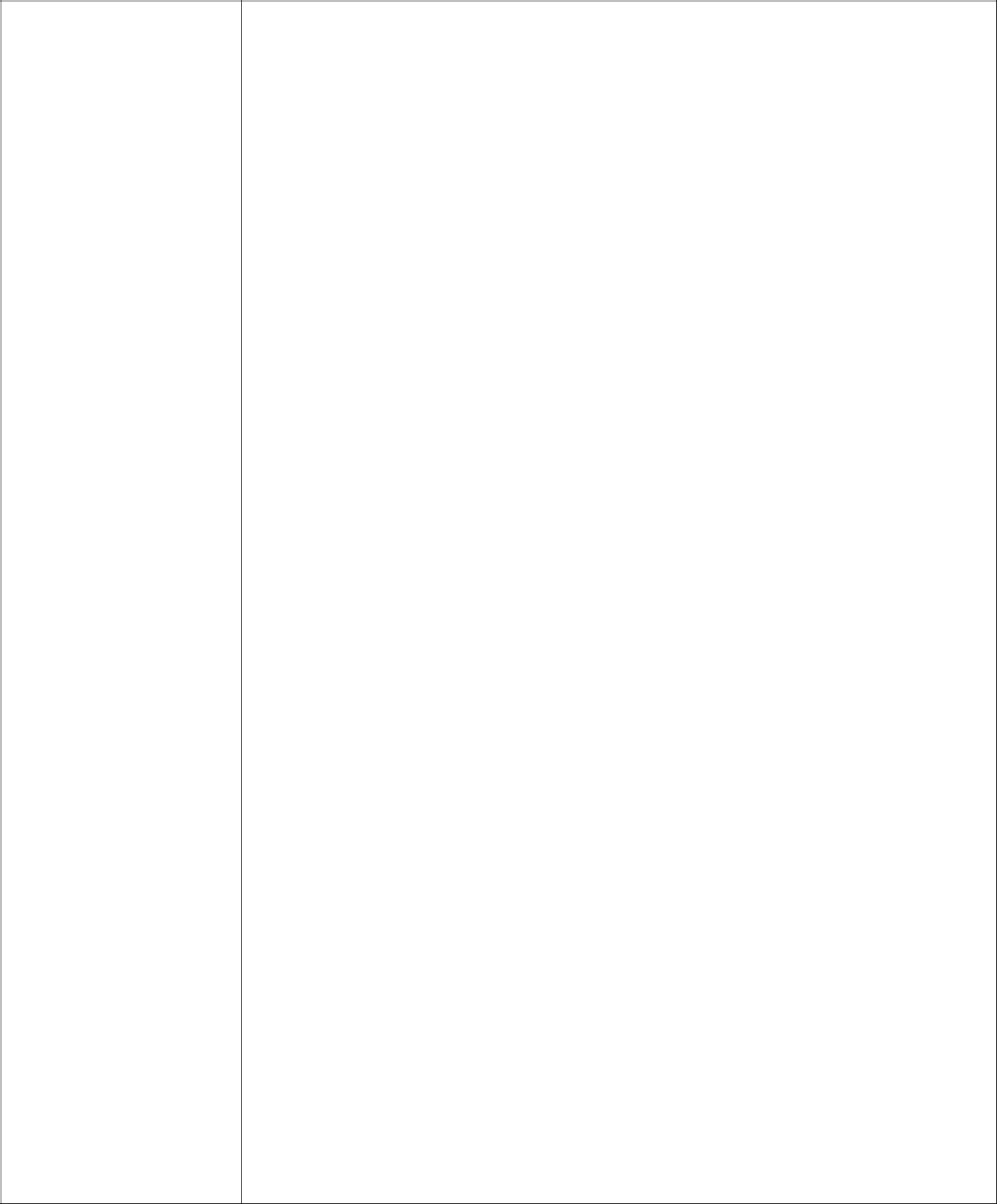 Sketch preliminary design plans;Specify materials and furnishings, such as lighting, furniture, wall finishes, flooring, and plumbing fixtures.Company:	Open JSC “Meridian”.Company Activity: Civil and erection company.Period:	12/2012 – 06/2015Position:	Engineer of the production engineering department.Roles & Responsibilities:Sketch preliminary design plans, including electrical layouts;Place orders for materials and oversee installing the design elements;Visit after the project to ensure that the client is satisfied;Oversee the building contract and to monitor the work in terms of quality, progress and costs as closely as is reasonably possible;Work closely with building contractors to assist the building contractor to achieve satisfactory results. To guide and advise building contractors and specialist sub-contractors as and when necessary;Inspect the building at the completion of the project and to draw up schedules of outstanding works, incomplete items and building defects; and to instruct the builders accordingly in order that all building work is satisfactorily completed.Company:	Municipal institution “Department of Architecture and UrbanDevelopment Administration of municipal formation of Novorossiysk”Period:	07/2010-12/2012Position:	Leading specialistRoles & Responsibilities:Administrativeprepare and present feasibility reports and design proposals to the client;produce detailed workings, drawings and specifications;Works on highly complex ecosystem wide projects that require in-depth knowledge across multiple specialized architecture domains.Company:	Open JSC “Novorosgrazhdanproekt”Period:	10/2007 - 07/2010Position:	ArchitectRoles & Responsibilities:Produce detailed workings, building drawings and interior design drawings;prepare and present feasibility reports and design proposals to the client;Place orders for materials and oversee installing the design elements;Search for and bid on new projects;Determine the client’s goals and requirements of the project;Sketch preliminary design plans, including electrical layouts.Objective & Summery ofGetting a challenging job in the field of architecture, design and computer-aided design.Getting a challenging job in the field of architecture, design and computer-aided design.ExperiencePerformance of architectural and design projects of residential and commercial spaces.Performance of architectural and design projects of residential and commercial spaces.  Possess over 10 years of experience in architecture and interior/graphic design.  Possess over 10 years of experience in architecture and interior/graphic design.  I hold a membership in Union of Architects in Russia.  I hold a membership in Union of Architects in Russia.  Strong experience working in government of Russia in the field of. Architecture  Strong experience working in government of Russia in the field of. Architecturemanagement.  Self-motivated, had opened and operated my own business professionally working well  Self-motivated, had opened and operated my own business professionally working wellunder pressure.  Volunteer in multiple architecture activities in addition to providing volunteer  Volunteer in multiple architecture activities in addition to providing volunteereducational courses on using architecture software applicationseducational courses on using architecture software applicationsWork experienceCompany Activity: Environmental and engineering consultancy.Company Activity: Environmental and engineering consultancy.Period:02/2017 - 03/2018Position:Senior Architect.Roles & Responsibilities:Roles & Responsibilities:  Prepare and execute architectural-building drawings;  Prepare and execute architectural-building drawings;  Prepare final plans, using computer applications;  Prepare final plans, using computer applications;  Sketch preliminary design plans, including electrical layouts;  Sketch preliminary design plans, including electrical layouts;  Place orders for materials and oversee installing the design elements;  Place orders for materials and oversee installing the design elements;  Prepare and present feasibility reports and design proposals to the client;  Prepare and present feasibility reports and design proposals to the client;  Prepare tender applications and presentations; define, document, and communicate them  Prepare tender applications and presentations; define, document, and communicate themwith client.CoursesSystems operator PCSystems operator PCFeb 2001, RussiaSystems operator PCSystems operator PCFeb 2001, RussiaTyping and clerical CourseTyping and clerical CourseJun 2001, RussiaSummer school of MARCHISummer school of MARCHIJun 2003, RussiaComputer-aided design 3D Max + AutoCADComputer-aided design 3D Max + AutoCADAug - Nov 2009, RussiaEnglish languageAug 2016, British council UAEComputer skillsMicrosoft Office, 3D Max, Revit, AutoCAD, ArchiCad, Photoshop, In Design, CorelDraw,Microsoft Office, 3D Max, Revit, AutoCAD, ArchiCad, Photoshop, In Design, CorelDraw,Microsoft Office, 3D Max, Revit, AutoCAD, ArchiCad, Photoshop, In Design, CorelDraw,Microsoft Office, 3D Max, Revit, AutoCAD, ArchiCad, Photoshop, In Design, CorelDraw,Microsoft Office, 3D Max, Revit, AutoCAD, ArchiCad, Photoshop, In Design, CorelDraw,Microsoft Office, 3D Max, Revit, AutoCAD, ArchiCad, Photoshop, In Design, CorelDraw,SketchUp, KDLanguagesEnglish (Fluent)English (Fluent)Russian (Mother Tongue)Russian (Mother Tongue)EducationUniversity:South Federal University (city Rostov-on-Don/Russian Federation)South Federal University (city Rostov-on-Don/Russian Federation)Faculty:ArchitectureDate of graduation: July 2007Date of graduation: July 2007Period:6 yearsQualifications:Bachelor of Applied Science (B.A.Sc.) Architect - DesignerBachelor of Applied Science (B.A.Sc.) Architect - DesignerSchool:Feasibility LyceumReferencesAvailable upon requestAvailable upon request